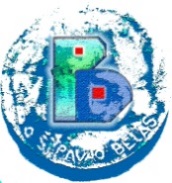 KLASA: 112-02/21-01/07URBROJ: 238/03-129-21-8Brdovec. 19.9.2022.Vezano za raspisani natječaj KLASA: 112-02/22-01/07  URBROJ: 238/03-129-21-3  za zasnivanje radnog odnosa na radnom mjestu učitelja/učiteljice informatike na određeno puno radno vrijeme pozivamo vas na procjenu, odnosno testiranje dana 21.9.2022. (srijeda) u 11:30 sati u prostorima Škole.Elizabeta Pokupec	U privitku dostavljamo  Sadržaj  i način testiranja.				Predsjednica Povjerenstava za procjenu i vrednovanje kandidata:						Sanja Huljić, pedagoginja